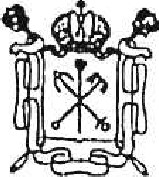 ПРАВИТЕЛЬСТВО САНКТ-ПЕТЕРБУРГАКОМИТЕТ ПО КУЛЬТУРЕСАНКТ-ПЕТЕРБУРГСКОЕГОСУДАРСТВЕННОЕ БЮДЖЕТНОЕ УЧРЕЖДЕНИЕ КУЛЬТУРЫ«САНКТ-ПЕТЕРБУРГСКИЙ ГОСУДАРСТВЕННЫЙ АКАДЕМИЧЕСКИЙО внесении изменений в учетную политику для целей бухгалтерского учета с 0 1 .0 l .2019.В связи вступлением в силу с января 2019 года федеральных стандартов госсектора по приказам Минфина от 30.05.2018 № 122н «Влияние изменений курсов иностранных валют», от 27.02.2018 № 32н «Доходы», от 30.12.2017 № 274н «Учетная политика, оценочные значения и ошибки», № 275н «События после отчетной даты», № 278н «Отчет о движении денежных средств».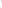 Приказываю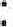 внести следующие изменения в учетную политику для целей бухгалтерского учета, утвержденную приказом руководителя от 29.12.2017г. N2 278-ОВ:1. Раздел «Общие положения» дополнить пунктами З и 4: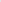 «3. Учреждение публикует основные положения учетной политики на своем официальном сайте путем размещения копий документов учетной политики.Основание: пункт 9 СГС «Учетная политика, оценочные значения и ошибки».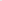 4. При внесении изменений в учетную политику главный бухгалтер оценивает в целях сопоставления отчетности существенность изменения показателей, отражающих финансовое положение, финансовые результаты деятельности учреждения и движение его денежных средств на основе своего профессионального суждения, Также на основе профессионального суждения оценивается существенность ошибок отчетного периода, выявленных после утверждения отчетности, в целях принятия решения о раскрытии в Пояснениях к отчетности информации о существенных ошибках.Основание: пункты 7, 20, 32 СГС «Учетная политика, оценочные значения и ошибки».В разделе 11 «Финансовый результат» дополнить подпункт 11.8: «11.8. Резерв по сомнительным долгам создается в конце каждого отчетного периода не позднее последнего дня отчетного периода. Основание для создания резерва — решение комиссии учреждения по поступлению и выбытию активов, оформленное по результатам инвентаризации задолженности на основании документов, подтверждающих сомнительность долга. Величина резерва равна величине выявленной сомнительной задолженности.».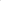 Пункт З Положения о комиссии по поступлению и выбытию активов дополнить пунктом 3.122 следующего содержания»;«3.1.22. выявление сомнительной и безнадежной задолженности;Основание :п. 1 1 СГС «Доходы»»Положение о признании дебиторской задолженности, безнадежной к взысканию, дополнить пунктами 2.5:«2,5. С целью квалификации задолженности сомнительной каждый долг индивидуально оценивается на предмет наличия обстоятельств, приведенных в пункте 2. 3 настоящего положения». (п. 1 1 СГС «доходы»).5, Раздел VIII Бухгалтерская (финансовая) отчетность дополнить пунктом 4 следующего содержания: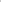 « 4. В целях составления отчета о движении денежных средств величина денежных средств определяется прямым методом и рассчитывается как разница между всеми денежными притоками учреждения от всех видов деятельности и их оттоками. Основание: пункт 19 СГС «Отчет о движении денежных средств».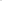 Классификация денежных потоков производится в соответствии с пунктом 7 СГС 'Отчет о движении денежных средств“ по правилам, установленным в пунктах 8—10 СГС ”Отчет о движении денежных средств“»6. Раздел V Учет отдельных видов имущества и обязательств дополнить пунктом З:«3, В случае если для показателя, необходимого для ведения бухгалтерского учета, не установлен метод оценки в законодательстве и в настоящей учетной политике, то величина оценочного показателя определяется профессиональным суждением главного бухгалтера, Основание: пункт 6 СГС «Учетная политика, оценочные значения и ошибки».7. Внесенные изменения действуют при формировании объектов учета с 1 января 2019 года.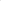 8. Контроль за исполнением приказа возложить на главного бухгалтера .ПРИКАЗлуд29.12. 2018г.                                                                                       зоо-ов